E/2019/22
E/C.12/2018/3Комитет по экономическим, социальным и культурным правамДоклад о работе шестьдесят третьей 
и шестьдесят четвертой сессий(12–29 марта 2018 года, 24 сентября – 12 октября 2018 года)Экономический и Социальный СоветОфициальные отчеты, 2019 годДополнение № 2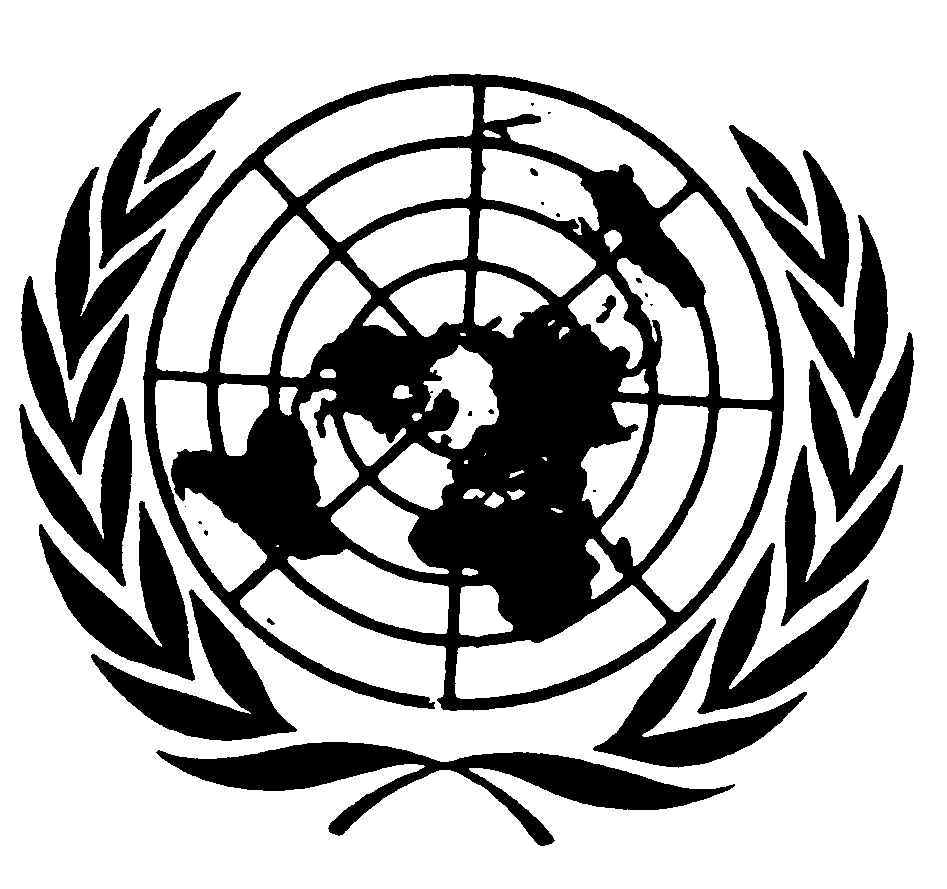 Организация Объединенных НацийE/2019/22
E/C.12/2018/3Комитет по экономическим, социальным и культурным правамДоклад о работе шестьдесят третьей 
и шестьдесят четвертой сессий(12–29 марта 2018 года, 24 сентября – 12 октября 2018 года)Экономический и Социальный СоветОфициальные отчеты, 2019 годДополнение № 2Организация Объединенных НацийНью-Йорк и Женева, 2019 годПримечание		Условные обозначения документов Организации Объединенных Наций состоят из прописных букв и цифр. Когда такое обозначение встречается в тексте, оно служит указанием на соответствующий документ Организации Объединенных Наций.СодержаниеГлава	Стр.	I.	Организационные и другие вопросы		1A.	Государства – участники Международного пакта об экономических, 
социальных и культурных правах и Факультативного протокола к нему		1		B.	Сессии и повестки дня		1		C.	Членский состав и участники		1		D.	Предсессионная рабочая группа		3		E.	Организация работы		4		F.	Следующие сессии		4		G.	Доклады государств-участников, запланированные Комитетом к рассмотрению 
			на его предстоящих сессиях		4	II.	Обзор методов работы Комитета		5		A.	Отдача от мер, принятых для сокращения количества накопившихся докладов, 
ожидающих рассмотрения		5		B.	Общие руководящие принципы подготовки докладов		5		C.	Рассмотрение докладов государств-участников		6		D.	Процедура последующих действий в связи с рассмотрением докладов		8		E.	Процедура, применяемая в отношении государств-участников, не представивших 
доклады, и давно просроченных докладов		8		F.	Представление нескольких докладов в одном документе		9		G.	Меры, принимаемые Комитетом в отношении информации об экономических, 
социальных и культурных правах, получаемой не от государств-участников, 
а из иных источников		9		H.	День общей дискуссии		10		I.	Прочие консультации		11		J.	Участие неправительственных организаций в работе Комитета		12		K.	Замечания общего порядка		12		L.	Заявления и письма, принятые Комитетом		13	III.	Представление докладов государствами-участниками в соответствии 
со статьями 16 и 17 Пакта		14	IV.	Рассмотрение докладов, представленных государствами-участниками в соответствии
со статьями 16 и 17 Пакта		14	V.	Деятельность Комитета в рамках Факультативного протокола		16		A.	Ход работы по индивидуальным сообщениям, представленным Комитету		16		B.	Последующая деятельность в связи с Соображениями Комитета 
по индивидуальным сообщениям		17	VI.	Вопросы существа, возникающие при осуществлении Пакта		17	VII.	Принятые дополнительные решения и вопросы, обсуждавшиеся Комитетом 
на его шестьдесят третьей и шестьдесят четвертой сессиях		17		A.	Участие в межсессионных совещаниях		17		B.	Будущие замечания общего порядка и заявления		18		C.	Методы работы Комитета		18		D.	Пересмотр основных документов		19	VIII.	Другая деятельность Комитета в 2018 году		19	IX.	Утверждение доклада		19	Приложения	I.	Поправки к пунктам 4 и 6 записки о процедуре последующих действий в связи 
с заключительными замечаниями		20	II.	Одобрение совместного заявления группы председателей, заместителей председателей 
и членов договорных органов Организации Объединенных Наций по правам человека 
и Специального докладчика по вопросу о положении правозащитников, озаглавленного 
«20-я годовщина Декларации о правозащитниках»		21	III.	Члены Комитета		23		Глава I
	Организационные и другие вопросы	A.	Государства − участники Международного пакта об экономических, социальных и культурных правах и Факультативного протокола к нему1.	По состоянию на 12 октября 2018 года, дату закрытия шестьдесят четвертой сессии Комитета, участниками Международного пакта об экономических, социальных и культурных правах являлись 169 государств. Пакт был принят Генеральной Ассамблеей в резолюции 2200 А (XXI) от 16 декабря 1966 года и открыт для подписания и ратификации в Нью-Йорке 19 декабря 1966 года. Он вступил в силу 3 января 1976 года в соответствии с положениями его статьи 27. Факультативный протокол к Пакту был принят Генеральной Ассамблеей в резолюции 63/117 от 10 декабря 2008 года и открыт для подписания и ратификации в Нью-Йорке 24 сентября 2009 года. Он вступил в силу 5 мая 2013 года спустя три месяца после даты сдачи на хранение Генеральному секретарю Организации Объединенных Наций десятой ратификационной грамоты. Следующие 24 государствf ратифицировали Факультативный протокол: Аргентина, Бельгия, Боливия (Многонациональное Государство), Босния и Герцеговина, Венесуэла (Боливарианская Республика), Габон, Гондурас, Испания, Италия, Кабо-Верде, Коста-Рика, Люксембург, Монголия, Нигер, Португалия, Сальвадор, Сан-Марино, Словакия, Уругвай, Финляндия, Франция, Центральноафриканская Республика, Черногория и Эквадор.	B.	Сессии и повестки дня2.	В 2018 году Комитет провел две сессии: шестьдесят третью сессию с 12 по 29 марта и шестьдесят четвертую сессию с 24 сентября по 12 октября. Обе сессии были проведены в Отделении Организации Объединенных Наций в Женеве. Повестка дня каждой сессии содержится соответственно в документах E/C.12/63/1 и E/C.12/64/1.3.	Отчет о работе Комитета на его шестьдесят третьей и шестьдесят четвертой сессиях содержится в соответствующих кратких отчетах (CCPR/C/SR.3453–E/C.12/2018/SR.1, , E/C.12/2018/SR.2–9, SR.11–13, SR.16–19, SR.23, SR.28–34, SR.36–37, SR.39–46, SR.48, SR.51–52 и SR.58).	C.	Членский состав и участники4.	Все члены Комитета, за исключением Клемана Атангана, приняли участие в работе шестьдесят третьей и шестьдесят четвертой сессий.5.	Специализированные учреждения и органы и департаменты Организации Объединенных Наций представили информацию и наблюдали за диалогами, состоявшимися в ходе шестьдесят третьей и шестьдесят четвертой сессий.6.	Наблюдателями были представлены следующие неправительственные организации (НПО) с консультативным статусом при Экономическом и Социальном Совете:7.	Наблюдателями на обеих сессиях были представлены следующие другие национальные и международные НПО, коалиции национальных НПО и другие организации:	а)	на шестьдесят третьей сессии: молодежная ассоциация «Австралия-Китай», Центр права и посредничества «Аин о салиш кендра», «Актион ГЕН-Клаге», Ассоциация в интересах земельной реформы и развития, «Христианская помощь – Ирландия», кампания «Чистая одежда», Национальный совет по защите права человека на здоровье (Испания), Орган по защите права на здоровье (Мексика), «Область экономических, социальных и культурных прав (ЭСКП)» (Мексика), Фонд «Пасо а Пасо АК» (Мексика), Немецкая сеть по правам человека в Мексике, «Инклюзив НЗ»,  Международный институт права окружающей среды (Испания), Международная сеть солидарности общин далитов, организация «Малока интернэшнл», Мексиканский центр экологического права, «Муч Камбал Эй-Си», «Врачи мира» – Испания, благотворительный фонд «Нга Кете Матауранга Поунаму», «Наблюдатели ЭСКП», Сеть организаций за транспарентность и анализ бюджета (РОТАБ), Национальная сеть по  правам человека (Испания), кампания «Спасем наш уникальный ландшафт», организация «Спасти детей» – Испания, Испанский генеральный совет по социальной работе, «Те Пуна Ора о Матаатуа», Молодежный фонд Бангладеш, «Мы все Зеферино»;	b)	на шестьдесят четвертой сессии: «АК Арбайт/Социалес Аттак Мюнхен и Флеге актуел», «Актион ГЕН-Клаге», Рабочая группа по вопросам искусства, прав и правосудия, Ассоциация ГРАФЕ, Ассоциация Луки Кошони, «Деревня 
Айллус-де-Абралайт, территория Коллас, бассейн Гуаятайок», Федеральный союз «Транс», «Дехустисиа», Корейский детский фонд, Малийская каолиция правозащитников (МКП), Координационный орган организаций коренных народов бассейна Амазонки, Институт Омара Дуллы – Университет Западной Капской провинции, Международное движение в защиту детей, организация «Альтернативные пути развития с участием женщин в новую эпоху» (ДОН), Европейская ассоциация студентов-юристов, Национальная команда аборигенов-пасторов (ЭНДЕПА), Фонд социальных прав человека и участия им. Эберхарда Шульца, Центр правовой помощи по вопросам равного доступа к образованию, ФИАН – Германия, организация «Форум по правам человека», Межамериканский фонд сердца – Аргентина, фонд «Плуралис», Глобальная молодежная академия, Международная ассоциация за снижение вреда, инициатива «Права вместо остатков», Институт по правам человека Центральноамериканского университета им. Хосе Симеона Каньяса, Институт экономической справедливости, Институт по правам человека Международной ассоциации юристов, Международная организация консультантов по вопросам искусства и прав человека, Международный центр по правам ребенка, Казахстанское международное бюро по правам человека и соблюдению законности, «Джай Джагат», Корейский комитет содействия ЮНИСЕФ, Национальная конференция по бедности (Германская сеть борьбы с бедностью), Информационный центр по вопросам разнообразия и культурных прав, Центр по вопросам экологической справедливости – Аргентина, форум «Открытое общество» – Монголия, фонд «Открытое общество» – Армения, инициатива «Справедливость в открытом обществе», Малийская платформа ЭСКП, «РайтсТек Вимен», «Раздел 27», «Наука во имя демократии», Юридическая школа Лойолы, «Спасите образование!», организация «Тритмэнт экшн групп», Туркменская инициатива за права человека, группа Мадуду «Вставай на борьбу за свои права!», организация «Женщины и вопросы права и развития в Африке» (ВиЛДАФ), «Врачи мира» – Германия»/«Врачи мира» – Франция.	D.	Предсессионная рабочая группа8.	Экономический и Социальный Совет в своей резолюции 1988/4 от 24 мая 1988 года санкционировал учреждение предсессионной рабочей группы в составе пяти членов Комитета, назначаемых Председателем Комитета, которая собирается на срок до одной недели перед каждой сессией. Своим решением 1990/252 от 25 мая 1990 года Совет разрешил проведение совещаний рабочей группы за один–три месяца до сессии Комитета.9.	Председатель Комитета в консультации с членами Бюро назначил членами предсессионной рабочей группы перечисленных ниже лиц:Предсессионная рабочая группа шестьдесят второй сессии:Мария Виржиния Браш Гомиш Здзислав КедзяАззуз КердунВалид СадиРодриго Упримни (Председатель)Предсессионная рабочая группа шестьдесят третьей сессии: Михаэль ВиндфурРенату Зербини Рибейру ЛеануЛаура Мария Крэчунян-ТатуСандра ЛибенбергХэсу Син (Председатель)10.	Предсессионная рабочая группа провела свои совещания в Отделении Организации Объединенных Наций в Женеве с 3 по 6 апреля 2018 года и с 15 по 19 октября 2018 года. Рабочая группа наметила дополнительные вопросы, которые могли бы быть направлены государствам, представляющим доклады. Она также подготовила, в соответствии с упрощенной процедурой представления докладов, конкретные информационные запросы в отношении ряда государств, доклады которых должны быть представлены Комитету. Перечни таких вопросов были направлены постоянным представительствам соответствующих государств.	E.	Организация работы11.	В соответствии с правилом 8 своих правил процедуры Комитет рассмотрел предварительную повестку дня и ориентировочную программу работы своих шестьдесят третьей и шестьдесят четвертой сессий на первом заседании каждой сессии и утвердил их с поправками, внесенными в ходе рассмотрения.	F.	Следующие сессии12.	В соответствии с установленным расписанием и с учетом дополнительного времени заседаний согласно резолюции 68/268 Генеральной Ассамблеи шестьдесят пятая и шестьдесят шестая сессии состоятся в Отделении Организации Объединенных Наций в Женеве соответственно с 18 февраля по 8 марта 2019 и с 30 сентября по 18 октября 2019 года.	G.	Доклады государств-участников, запланированные Комитетом к рассмотрению на его предстоящих сессиях13.	В соответствии с пунктом 2 правила 61 правил процедуры Комитета доклады, представленные государствами-участниками по статье 16 Пакта, в принципе планируются к рассмотрению в том порядке, в каком они были получены Генеральным секретарем. По состоянию на 12 октября 2018 года, дату закрытия шестьдесят четвертой сессии, Комитет получил следующие доклады, которые он постановил рассмотреть на своих шестьдесят пятой и шестьдесят шестой сессиях. 14.	Комитет постановил рассмотреть положение дел с давно просроченными докладами. На настоящий момент представление Комитету своих первоначальных докладов задерживают 27 государств-участников. Из них следующие 19 государств просрочили представление своих докладов более чем на 10 лет: Доминика, Гана, Гвинея, Гвинея-Бисау, Гренада, Конго, Кот-д'Ивуар, Лесото, Либерия, Малави, Мальдивские Острова, Сейшельские Острова, Сент-Винсент и Гренадины, Сьерра-Леоне, Сомали, Тимор-Лешти, Экваториальная Гвинея, Эритрея и Эсватини.15.	По состоянию на 12 октября 2018 года было получено 11 докладов, ожидающих рассмотрения Комитетом.		Глава II
Обзор методов работы Комитета 16.	Цель настоящей главы состоит в том, чтобы дать краткий и обновленный обзор и объяснение того, каким образом Комитет осуществляет свои разнообразные функции, включая информацию о недавних изменениях в его методах работы. Она также предназначена для повышения уровня информированности о текущей работе Комитета и расширения возможности для принятия в ней участия, с тем чтобы оказать содействие государствам-участникам и другим заинтересованным сторонам в осуществлении Пакта.17.	Комитет прилагает согласованные усилия по разработке соответствующих методов работы, которые надлежащим образом отражают характер возложенных на него задач. В ходе своих шестидесяти четырех сессий он стремился изменять и развивать эти методы в свете своего опыта и реагировать на изменения, касающиеся функционирования системы договорных органов в целом. Эти методы будут эволюционировать и дальше с учетом принятой 9 апреля 2014 года резолюции 68/268 Генеральной Ассамблеи «Укрепление и повышение эффективности функционирования системы договорных органов по правам человека».	A.	Отдача от мер, принятых для сокращения количества накопившихся докладов, ожидающих рассмотрения18.	Дополнительное время для заседаний, предоставленное Комитету в 2013 и 2014 годах, и меры, принятые Комитетом, привели к непрерывному сокращению отставания в рассмотрении докладов, как сообщалось в 2015 году. В 2018 году Комитет рассмотрел 12 докладов государств-участников, 6 из которых были первоначальными докладами.19.	На момент принятия настоящего доклада у Комитета не было отставания в рассмотрении докладов. Однако это было также обусловлено небольшим числом докладов, представленных государствами-участниками в 2017 и 2018 годах. Хотя Комитет решил проблему с отставанием, он не может точно предвидеть, какое количество докладов будет представляться ежегодно и какие задержки могут возникнуть в этой связи.	B.	Общие руководящие принципы подготовки докладов20.	Комитет придает большое значение необходимости выстроить процесс рассмотрения докладов и диалога с представителями каждого государства-участника так, чтобы обеспечить методичное и информативное рассмотрение вопросов осуществления Пакта, которые имеют принципиальное значение. Для этого в 2008 году Комитет принял пересмотренные руководящие принципы представления документов по конкретным договорам, которые должны быть представлены государствами-участниками согласно статьям 16 и 17 Пакта, с целью оказания помощи государствам-участникам в процессе представления докладов и повышения эффективности системы наблюдения в целом, в первую очередь подчеркнув необходимость представления государствами-участниками докладов о результатах мер, принятых для соблюдения, защиты и осуществления прав, закрепленных в Пакте.	C.	Рассмотрение докладов государств-участников	1.	Деятельность предсессионной рабочей группы21.	Предсессионная рабочая группа собирается на пять дней перед каждой сессией Комитета. В ее состав входят пять членов Комитета, назначаемых Председателем с учетом желательности сбалансированного географического распределения и других соответствующих факторов.22.	Главная цель рабочей группы − заблаговременно выявить дополнительные вопросы, с тем чтобы помочь Комитету в подготовке к диалогу с представителями представляющих доклады государств. Задача заключается в том, чтобы повысить действенность системы и упростить задачу представителей государств-участников, облегчив более целенаправленную подготовку обсуждения. На своей шестьдесят третьей сессии Комитет также постановил утвердить перечни вопросов, предваряющие представление докладов, в ходе шестьдесят третьего совещания предсессионной рабочей группы. 23.	Что касается ее методов работы, то в интересах эффективности рабочая группа возлагает на каждого из своих членов первоначальную ответственность за проведение подробного разбора доклада конкретного государства-участника или ситуации в области прав человека в конкретной стране в случае направления перечня вопросов до предоставления докладов и за представление на рассмотрение рабочей группой предварительного перечня вопросов. Каждый проект докладчика по стране рассматривается и дополняется на основе замечаний других членов рабочей группы, и окончательный вариант перечня вопросов принимается рабочей группой в целом. Эта процедура применяется в отношении как первоначальных, так и периодических докладов. Однако в ходе шестидесятой сессии Комитет принял решение не использовать эту процедуру в отношении давно просроченных первоначальных докладов с целью избежания дальнейших задержек в проведении долгожданных диалогов и с учетом того, что отставание в рассмотрении докладов более не ведет к их устареванию, поскольку период между представлением доклада и диалогом является довольно коротким. Доклады, представленные по упрощенной процедуре представления докладов, также не будут рассматриваться предсессионной рабочей группой, поскольку они не требуют подготовки перечня вопросов.24.	В порядке подготовки к совещанию предсессионной рабочей группы Комитет просил секретариат предоставлять в распоряжение ее членов все соответствующие документы с информацией, имеющей отношение к каждому из докладов и каждой из стран, подлежащих рассмотрению. С этой целью Комитет предлагает всем заинтересованным лицам, органам и НПО представлять в секретариат надлежащую и относящуюся к делу документацию.25.	Составляемые рабочей группой перечни вопросов направляются соответствующему государству-участнику.	2.	Рассмотрение докладов 26.	В соответствии с установившейся практикой органов по наблюдению за осуществлением договоров о правах человека, для того чтобы обеспечить конструктивный диалог, при рассмотрении докладов на заседаниях Комитета должны присутствовать представители представляющих доклад государств. Как правило, соблюдается следующая процедура: представителю государства-участника предлагается представить доклад, выступив с краткими комментариями, и привести любую новую информацию, которая может иметь отношение к диалогу, а затем докладчик Комитета по конкретному государству-участнику начинает диалог с краткой оценки доклада, указывает на пробелы в нем и предлагает набор первоначальных вопросов. Затем Комитет рассматривает доклад по блокам статей (как правило, по статьям 1−5, 6−9, 10−12 и 13−15), уделяя особое внимание ответам, полученным на перечень вопросов. 27.	В соответствии с новой практикой назначения целевой группы по каждому докладу государства-участника члены Комитета, отвечающие за соответствующие блоки, задают тон диалогу. Председатель предлагает также другим членам Комитета задать вопросы или высказать замечания, а затем предлагает представителям государства-участника ответить на вопросы, которые не требуют дополнительного обдумывания или изучения информации. Все оставшиеся вопросы рассматриваются на последующем заседании или, если это необходимо, могут изучаться с учетом дополнительной информации, представляемой в определенные сроки Комитету в письменном виде. Члены Комитета могут задавать конкретные вопросы, исходя из полученных ответов, но избегая повторения уже заданных вопросов или вопросов, на которые уже был дан ответ, и не превышая при любом выступлении пятиминутный регламент.28.	Заключительная стадия рассмотрения доклада Комитетом – составление и принятие его заключительных замечаний. При содействии секретариата докладчик по стране готовит для рассмотрения Комитетом проект свода заключительных замечаний, который до его принятия распространяется между членами для представления по нему замечаний. Позднее Комитет на закрытом заседании обсуждает этот проект с целью его утверждения на основе консенсуса.29.	После их официального принятия заключительные замечания как можно скорее препровождаются соответствующему государству-участнику и публикуются.30.	На своей сорок шестой сессии в мае 2011 года Комитет постановил в принципе и на временной основе посвящать рассмотрению периодических докладов лишь два заседания, чтобы не допустить роста количества докладов, ожидающих рассмотрения. В связи с этим на шестьдесят третьей и шестьдесят четвертой сессиях Комитет рассмотрел периодические доклады Аргентины, Германии, Испании, Мексики, Новой Зеландии и Туркменистана только на двух заседаниях. На рассмотрение первоначальных докладов Бангладеш, Кабо-Верде, Мали, Нигера, Центральноафриканской Республики и Южной Африки было выделено три заседания в каждом конкретном случае.	3.	Комментарии государств-участников к заключительным замечаниям31.	После их принятия Комитетом заключительные замечания по докладу государства-участника и любые комментарии к ним, представленные Комитету государством-участником, публикуются в представленном виде и перечисляются в ежегодном докладе Комитета. Комментарии государств-участников публикуются лишь для информации.32.	За отчетный период Комитет получил замечания от Бангладеш, касающиеся ее доклада, рассмотренного на шестьдесят третьей сессии.	4.	Отсрочка рассмотрения докладов33.	Подаваемые государствами в последнюю минуту просьбы об отсрочке рассмотрения докладов, которое было запланировано на конкретную сессию, имеют крайне негативные последствия для всех заинтересованных сторон и в прошлом создавали серьезные проблемы для Комитета. Поэтому давно сложившаяся в Комитете практика состоит в том, чтобы не удовлетворять такие просьбы и проводить рассмотрение всех запланированных докладов даже в отсутствие представителя соответствующего государства-участника. Отсрочка диалога может быть согласована лишь в исключительных ситуациях, в том числе в связи с форс-мажорными обстоятельствами, такими как стихийные бедствия. Так произошло при рассмотрении объединенных пятого и шестого докладов Мексики, которое было первоначально запланировано на шестьдесят вторую сессию, а потом отложено до шестьдесят третьей сессии в связи со случившимся землетрясением в этой стране и его разрушительными последствиями.	D.	Процедура последующих действий в связи с рассмотрением докладов34.	Процедура последующих действий, которую Комитет установил своим решением на 53-м заседании, состоявшемся 1 декабря 1999 года в ходе его двадцать первой сессии, уже была применена в отношении двух государств-участников и, по мнению Комитета, в обоих случаях прошла весьма успешно.35.	На своей пятьдесят девятой сессии Комитет принял решение пересмотреть свою процедуру последующих действий с учетом методов работы других договорных органов и на основе своего опыта, связанного с осуществлением его заключительных замечаний. На своей шестьдесят первой сессии Комитет принял новую процедуру последующих действий.36.	На 30-м совещании председателей договорных органов председателям было предложено установить срок в 12 или 24 месяца для последующей деятельности в связи с заключительными замечаниями в соответствии с духом процедур, касающихся согласования методов работы. Принимая во внимание, что новая процедура последующих действий принята решением Комитета совсем недавно и охватывает только 16 стран, это изменение не затронет дух этого процесса, равно как и не поставит под угрозу соблюдение требований. В этой связи Комитет постановляет продлить срок представления ответов на его последующие рекомендации до 24 месяцев. Также соответственным образом изменяется крайний срок представления информации, касающейся последующих действий, национальными правозащитными учреждениями, НПО и другими организациями (см. приложение I).	E.	Процедура, применяемая в отношении государств-участников, не представивших доклады, и давно просроченных докладов37.	С учетом того, что постоянное непредставление докладов государствами-участниками подрывает основы Пакта, на своей тридцать шестой сессии Комитет принял процедуру принятия мер в отношении государств-участников, не представивших доклады, и давно просроченных докладов.38.	На своей пятьдесят девятой сессии Комитет обсудил ситуацию с государствами-участниками, не представившими доклады, и давно просроченными докладами, которая, по его мнению, создает серьезную проблему. Комитет постановил посвятить одно заседание в ходе своей шестидесятой сессии обсуждению этого конкретного вопроса, по мере возможности, в консультации с Управлением Верховного комиссара Организации Объединенных Наций по правам человека (УВКПЧ) и соответствующими государствами-участниками с целью оценки того, как наилучшим образом побудить государства выполнять свои обязательства по представлению докладов согласно Пакту и оказать им в этом содействие.39.	На своей шестидесятой сессии 23 февраля 2017 года Комитет предложил всем государствам, сроки представления докладов которых давно истекли, обсудить проблемы, с которыми они сталкиваются. Комитет сознает, что по линии программы укрепления потенциала, учрежденной в соответствии с резолюцией 68/268 Генеральной Ассамблеи, таким государствам уже была оказана поддержка в создании потенциала в соответствующей области. Комитет отмечает, что пять давно просроченных докладов (Бангладеш, Кабо-Верде, Мали, Нигер и Центральноафриканская Республика) были рассмотрены в ходе сессий, проведенных в 2018 году.	F.	Представление нескольких докладов в одном документе40.	На 55-м заседании своей тридцать седьмой сессии, состоявшемся 22 ноября 2006 года, Комитет рассмотрел ситуацию с просроченными докладами, включая последние представления нескольких давно просроченных докладов, и постановил, что он примет от государств-участников, которые ни разу не представляли доклады в соответствии с Пактом, единовременное представление до трех докладов, сведенных в единый документ, чтобы позволить им уложиться в сроки выполнения их обязательств по представлению докладов. Он также постановил, что в сводном докладе должен содержаться общий обзор важнейших событий в связи с осуществлением Пакта за весь период, охватываемый докладом, и должна быть представлена обновленная подробная информация о текущем положении.41.	На 28-м заседании, состоявшемся 18 мая 2012 года в ходе его сорок восьмой сессии, Комитет изучил ситуацию, связанную с объединенными докладами, и постановил, что объединенные доклады будут рассматриваться как один доклад. Комитет постановил также, что государство-участник будет представлять свой следующий периодический доклад через пять лет с даты принятия Комитетом своих заключительных замечаний, а не через каждые пять лет с момента представления первоначального доклада, независимо от даты представления последнего доклада. Речь шла о временной мере, принятой с учетом задержек, вызванных значительным отставанием в рассмотрении докладов, которое уже устранено.	G.	Меры, принимаемые Комитетом в отношении информации об экономических, социальных и культурных правах, получаемой не от государств-участников, а из иных источников	1.	Информация, предоставляемая в связи с рассмотрением Комитетом доклада государства-участника42.	В связи с рассмотрением доклада государства-участника Комитет учитывает информацию, которую он получает из источников помимо государств-участников. Эта информация, являющаяся неотъемлемой частью конструктивного диалога с государством-участником, размещается секретариатом для соответствующего государства-участника на веб-странице УВКПЧ заблаговременно до рассмотрения Комитетом доклада этого государства-участника.	2.	Информация, получаемая после рассмотрения Комитетом доклада 
государства-участника и принятия заключительных замечаний 43.	В прошлом в ряде случаев Комитет получал информацию, главным образом от НПО, после рассмотрения доклада государства-участника и принятия по нему заключительных замечаний. На практике речь идет обычно о последующей информации в связи с выводами и рекомендациями Комитета. Не имея возможности рассматривать и использовать такую информацию без возобновления своего диалога с государством-участником, Комитет будет рассматривать информацию, получаемую из источников помимо государства-участника, лишь в тех случаях, когда такая информация конкретно запрашивается в его заключительных замечаниях.44.	Комитет считает, что после рассмотрения им доклада государства-участника и принятия своих заключительных замечаний основная ответственность за их выполнение ложится на государство-участник, которое должно в своем следующем периодическом докладе сообщить Комитету о принятых в этой связи мерах. Поэтому Комитет рекомендует обеспечить, чтобы информация, упомянутая в предыдущем пункте, препровождалась непосредственно национальным компетентным ведомствам с целью оказания им помощи в выполнении заключительных замечаний Комитета.	3.	Информация, представляемая в отношении государств-участников, не представивших доклады45.	Комитет также получал от международных и национальных НПО информацию о положении дел с осуществлением экономических, социальных и культурных прав:	а)	государствами-участниками, которые не представили ни одного доклада с момента ратификации ими Международного пакта об экономических, социальных и культурных правах и его вступления в силу;	b)	государствами-участниками с давно просроченными периодическими докладами.46.	В обоих случаях неисполнение государствами-участниками своих обязательств по Пакту, в особенности своих обязательств по представлению докладов, лишило Комитет возможности действенным образом отслеживать осуществление такими государствами экономических, социальных и культурных прав, изложенных в Пакте, в соответствии с мандатом, возложенным на Комитет Экономическим и Социальным Советом.47.	На своей тридцатой сессии в мае 2003 года в духе открытого и конструктивного диалога с государствами-участниками Комитет постановил, что в обоих вышеуказанных случаях он мог бы письмом от имени Председателя довести до сведения соответствующего государства-участника полученную информацию и настоятельно призвать государство-участник без дальнейших отлагательств представить свой просроченный доклад, затронув в нем вопросы, поднятые в материалах, представленных НПО. Данное письмо может быть также препровождено заинтересованным НПО по их просьбе.	H.	День общей дискуссии48.	Комитет может принять решение о том, чтобы посвятить один день сессии общей дискуссии по конкретному праву или по конкретному аспекту Пакта. При этом преследуется троякая цель: такая общая дискуссия способствует более глубокому общему пониманию Комитетом обсуждаемого вопроса; позволяет Комитету поощрять вклад всех заинтересованных сторон в его работу; и помогает Комитету заложить основы для будущего замечания общего порядка или предоставляет возможность обсудить проект замечания общего порядка.49.	На своей шестьдесят четвертой сессии Комитет провел день общей дискуссии по вопросу о праве на пользование результатами научного прогресса и их практического применения, а также взаимосвязи между наукой и экономическими, социальными и культурными правами. Это совещание стало частью процесса консультаций в контексте подготовки замечания общего порядка о положениях Пакта, касающихся науки. День общей дискуссии пришелся на вторник, 9 октября 2018 года.50.	В дне общей дискуссии приняли участие более 50 человек, включая представителей государств, специализированных учреждений Организации Объединенных Наций, организаций гражданского общества, научных ассоциаций, национальных правозащитных учреждений, исследовательских и академических кругов. Участники дискуссии и участники совещания обменялись важными идеями относительно сферы охвата будущих замечаний общего порядка, и многие из них представили заблаговременно письменные материалы. Во время дискуссии были затронуты такие сложные вопросы, как обязанность государств регулировать научную деятельность для недопущения использования вредных приложений без подрыва свободы, безусловно необходимой для научных исследований, и необходимость согласования прав интеллектуальной собственности с правом на пользование результатами научного прогресса и их практического применения. Заинтересованные стороны получат еще одну возможность внести свой вклад в данный процесс после опубликования Комитетом первого проекта замечания общего порядка в 2019 году.	I.	Прочие консультации51.	Комитет стремится как можно больше координировать свою работу с работой других органов и как можно шире опираться на имеющиеся экспертные знания в сферах его компетенции. Комитет также стремится опираться на экспертные знания соответствующих специализированных учреждений и органов Организации Объединенных Наций, а также мандатариев специальных процедур Совета по правам человека и председателей и членов рабочих групп и других органов Совета.52.	На своей шестьдесят третьей сессии 23 марта 2018 года Комитет провел встречу с представителями Комитета по правам человека в целях изучения путей укрепления сотрудничества с учетом нынешнего бремени отчетности для государств-участников и дублирования работы между комитетами. Была создана совместная рабочая группа для продолжения обсуждений, которые могли бы послужить информационной основой для процесса подготовки обзора системы договорных органов Генеральной Ассамблеей в 2020 году.53.	На своих шестьдесят третьей и шестьдесят четвертой сессиях 27 марта и 5 октября 2018 года, соответственно, Комитет провел неофициальные совещания с государствами в целях поддержания текущего диалога и обсуждения вопросов, вызывающих общую обеспокоенность и представляющих общий интерес. Среди прочих вопросов Комитет представил обновленную информацию о процедуре последующих действий и своей работе над замечанием общего порядка и заявлениями. Он также представил обзор своей работы в отношении сообщений, представленных в соответствии с Факультативным протоколом к Пакту. Кроме того, он ответил на вопросы государств.54.	В ходе своей шестьдесят четвертой сессии 8 октября 2018 года Комитет встретился с членами Европейского комитета по социальным правам. Это была первая такая встреча между двумя органами. Она предоставила возможность каждому комитету понять процедуры другого и проблемы, с которыми он сталкивается, и изучать пути сотрудничества.55.	На своих шестьдесят третьей и шестьдесят четвертой сессиях Комитет провел неофициальные заседания, о которых подробно говорится ниже.56.	23 марта и 5 октября 2018 года Комитет провел неофициальные совещания с Центром по экономическим и социальным правам и центром «Дехустисиа» в контексте проекта по оказанию поддержки Комитету в разработке материалов, которые могли бы быть использованы в его оценке обязательства принимать меры в максимальных пределах имеющихся ресурсов.57.	24 марта 2018 года Комитет принял участие в неофициальной консультации по вопросам устойчивого развития, которая была организована Институтом по правам человека Германии и Фондом им. Фридриха Эберта. Консультация была проведена в контексте работы Комитета по подготовке проекта замечания общего порядка по вопросам устойчивого развития и экономических, социальных и культурных прав. В ней приняли участие эксперты и представители академических и научно-исследовательских институтов, национальных правозащитных учреждений и организаций гражданского общества.58.	26 марта 2018 года Комитет принял участие в неофициальном совещании по экономическим, социальным и культурным правам и вопросам поддержания мира с сотрудниками юридического факультета Ланкастерского университета, Фонда им. Фридриха Эберта и Бюро квакеров при Организации Объединенных Наций. Цель этого совещания заключалась в том, чтобы показать, каким образом экономические, социальные и культурные права могут способствовать поддержанию мира, включая предотвращение конфликтов, миротворчество, правосудие переходного периода и постконфликтное миростроительство.59.	9 и 10 октября 2018 года в контексте Швейцарской платформы для членов договорных органов Женевская академия международного гуманитарного права и прав человека провела дискуссию для членов Комитета, Комитета по правам человека и Комитета по правам ребенка для обсуждения вопросов, связанных с коррупцией. 10 октября 2018 года Комитет провел неофициальное совещание с сотрудниками Бирмингемского университета по вопросу о недопустимости регрессии. 11 октября 2018 года Комитет заслушал брифинг Института прав человека Международной ассоциации юристов по его докладу об обязательстве по мобилизации ресурсов. 	J.	Участие неправительственных организаций в работе Комитета60.	Для обеспечения того, чтобы Комитет был как можно лучше информирован, он дает НПО возможность представлять ему соответствующую информацию. Они могут делать это в письменном виде в любое время до рассмотрения доклада того или иного государства-участника. Предсессионная рабочая группа также открыта для препровождения ей информации представителем любой НПО лично или в письменном виде при условии, что она имеет отношение к вопросам, включенным в повестку дня рабочей группы. Кроме того, с ноября 2012 года на каждой сессии Комитет выделяет в первый понедельник часть времени на то, чтобы представители НПО могли сообщить устную информацию. Такая информация должна: a) быть конкретно связана с положениями Пакта; b) иметь прямое отношение к рассматриваемым вопросам; c) быть достоверной; и d) не носить злонамеренного характера. Соответствующее заседание является открытым для широкой публики, обеспечивается синхронным переводом и освещается пресс-службой.61.	Комитет просит секретариат обеспечить, чтобы письменная информация, официально представляемая ему НПО в связи с рассмотрением доклада конкретного государства-участника, как можно скорее предоставлялась в распоряжение представителей соответствующего государства-участника. До начала сессии это обычно делается путем ее размещения на веб-сайте УВКПЧ. Поэтому Комитет исходит из предположения, что если такая информация упоминается во время диалога с государством-участником, то последнему она уже известна.	K.	Замечания общего порядка62.	В ответ на предложение Экономического и Социального Совета Комитет со своей третьей сессии начал подготовку замечаний общего порядка по различным правам и положениям Пакта, в частности с целью оказания государствам-участникам помощи в выполнении их обязательств по Пакту. По состоянию на 12 октября 2018 года Комитет принял 24 замечания общего порядка (см. www.ohchr.org/en/ hrbodies/cescr/pages/cescrindex.aspx).63.	Принимая свои замечания общего порядка, Комитет стремится к тому, чтобы опыт, накопленный в результате рассмотрения докладов государств-участников, мог быть использован всеми государствами-участниками, и тем самым способствовать дальнейшему осуществлению Пакта и поощрять его; обратить внимание государств-участников на недостатки, вскрытые во многих докладах; предложить меры по улучшению процедур представления докладов; а также побуждать соответствующие государства-участники, международные организации и специализированные учреждения Организации Объединенных Наций неуклонным и действенным образом добиваться полного осуществления прав, признаваемых в Пакте. При необходимости Комитет может в свете опыта государств-участников и извлеченных из него выводов пересматривать и обновлять свои замечания общего порядка.64.	На своей двадцать первой сессии Комитет принял план подготовки замечаний общего порядка по конкретным правам, закрепленным в Пакте. Комитет постановил, что проблематика того или иного замечания общего порядка будет влиять на общую структуру такого замечания, и отметил, что план не рассчитан на строгое соблюдение. Вместе с тем план дает полезные ориентиры и содержит контрольный перечень вопросов, которые следует рассматривать в процессе составления замечания общего порядка. В этом отношении план мог бы помочь обеспечить целостность содержания, формата и охвата замечаний общего порядка, подлежащих принятию Комитетом. Как подчеркнул Комитет, важно обеспечить, чтобы замечания общего порядка были удобочитаемы, разумны по объему и легко понятны широкому кругу читателей и прежде всего государствам − участникам Пакта. План помог бы также обеспечить целостность и четкость структуры замечаний общего порядка, способствуя тем самым улучшению их доступности, а также более авторитетному толкованию Пакта Комитетом благодаря использованию этих замечаний.	L.	Заявления и письма, принятые Комитетом65.	Для оказания помощи государствам − участникам Пакта Комитет принимает заявления с целью уточнения и подтверждения своей позиции в отношении главных международных событий и проблем, оказывающих влияние на применение Пакта.66.	8 октября 2018 года Комитет выпустил заявление по вопросу об изменении климата и Пакте (E/C.12/2018/1) по случаю опубликования специального доклада Межправительственной группы экспертов по изменению климата о воздействиях глобального потепления на 1.5 ºC сверх доиндустриальных уровней. В этом заявлении Комитет привлек внимание к последствиям изменения климата для прав человека, включая право на жилье, права на воду и санитарные услуги и права коренных народов и общин, которые зависят от природных ресурсов как источника средств к существованию. Он подчеркнул обязанности государств-участников Пакта защищать, уважать и осуществлять эти права не только по отношению к собственному населению, но и по отношению к населению за пределами своих территорий. В этой связи ожидается, что государства будут эффективно регулировать действия частных субъектов деятельности, а также, что корпоративные структуры, например через свои методы производства, будут уважать закрепленные в Пакте права независимо от наличия соответствующих национальных законов или их применения на практике. 67.	12 октября 2018 года Комитет постановил путем голосования одобрить совместное заявление, принятое Группой председателей, вице-председателей и членов договорных органов по правам человека Организации Объединенных Наций и Специальным докладчиком по вопросу о положении правозащитников в связи с 20-й годовщиной принятия Декларации о праве и обязанности отдельных лиц, групп и органов общества поощрять и защищать общепризнанные права человека и основные свободы, как это указано ниже:		Аслан Абашидзе: нет		Мухаммед Эззельдин Абдель-Монейм: да		Мария Виржиния Браш Гомиш: да		Шицю Чэнь: нет		Оливье де Шуттер: да		Здзислав Кедзя: да		Сандра Либенберг: да		Микель Мансисидор де ля Фуэнте: воздержался		Лидия Равенберг: да		Валид Сади: воздержался		Хэсу Син: да			Родриго Упримни: да		Михаэль Виндфур: да		Ренату Зербини Рибейру Леану: да 68.	Четыре члена отсутствовали. Разъяснения тех членов, которые проголосовали против одобрения, и заявление г-на Абдель-Монейма по мотивам его голосования прилагаются к настоящему докладу (приложение II). Комитет продолжит работать на основе консенсуса, принимая решения путем голосования только в качестве крайней меры.69.	По состоянию на 12 октября 2018 года Комитет принял 26 заявлений. Председатель Комитета также направил государствам – участникам Пакта открытые письма по вопросам, представляющим особый интерес, таким как экономические, социальные и культурные права и экономический и финансовый кризис и соответствующие меры жесткой экономии, а также повестка дня в области развития на период после 2015 года (см. www.ohchr.org/en/hrbodies/cescr/pages/cescrindex.aspx). 		Глава III
	Представление докладов государствами-участниками в соответствии со статьями 16 и 17 Пакта70.	В соответствии с правилом 58 своих правил процедуры на своем 29-м заседании 24 сентября 2018 года Комитет рассмотрел положение дел с представлением докладов по статьям 16 и 17 Пакта.71.	В этой связи Комитету были представлены следующие документы:	а)	Записка Генерального секретаря о пересмотренных руководящих принципах, касающихся формы и содержания докладов, представляемых государствами-участниками (E/C.12/2008/2);	b)	Записка Генерального секретаря о положении дел с представлением государствами-участниками докладов в соответствии с Пактом по состоянию на 16 июля 2018 года (E/C.12/64/2).72.	Генеральный секретарь проинформировал Комитет о том, что в добавление к докладам, намеченным к рассмотрению Комитетом на его шестьдесят третьей и шестьдесят четвертой сессиях (см. пункты 73–75 ниже) в период с 7 октября 2017 года по 12 октября 2018 года, он получил доклады, представленные в соответствии со статьями 16 и 17 Пакта, от следующих государств-участников: Болгарии, Дании, Израиля, Кабо-Верде, Камеруна, Мали, Швейцарии и Эквадора. 		Глава IV
	Рассмотрение докладов, представленных государствами-участниками в соответствии со статьями 16 и 17 Пакта 73.	На своей шестьдесят третьей сессии Комитет рассмотрел нижеследующие доклады, представленные государствами-участниками в соответствии со статьями 16 и 17 Пакта.74.	На своей шестьдесят четвертой сессии Комитет рассмотрел нижеследующие доклады, представленные государствами-участниками в соответствии со статьями 16 и 17 Пакта.75.	На своей восьмой сессии Комитет решил прекратить практику включения в свой ежегодный доклад резюме рассмотрения докладов государств-участников. Вместо этого делается ссылка на соответствующие краткие отчеты о заседаниях, на которых рассматривались доклады. Комитет принял заключительные замечания по каждому из рассмотренных докладов. С заключительными замечаниями, перечисленными ниже, можно ознакомиться в системе официальной документации Организации Объединенных Наций. В соответствии с установившейся практикой члены Комитета не принимают участия ни в диалоге с делегацией, ни в составлении или принятии заключительных замечаний, касающихся доклада их страны.		Заключительные замечания шестьдесят третьей сессии		Заключительные замечания шестьдесят четвертой сессии		Глава V
Деятельность Комитета в рамках Факультативного протокола	A.	Ход работы по индивидуальным сообщениям, представленным Комитету 76.	На момент принятия настоящего доклада Комитет зарегистрировал 63 сообщения по Факультативному протоколу с даты его вступления в силу. После принятия последнего доклада 6 октября 2017 года в общей сложности было зарегистрировано 41 сообщение, что представляет собой увеличение числа новых зарегистрированных сообщений на 412% по сравнению с периодом между принятием докладов за 2016 и 2017 годы, когда было зарегистрировано восемь случаев. На данный момент положение с рассмотрением зарегистрированных сообщений является следующим: 	а)	обсуждение завершено, приняты Соображения согласно пункту 1 статьи 9 Факультативного протокола: 4 сообщения, включая одно, по которому никакого нарушения выявлено не было;	b)	признаны неприемлемыми: 13;	c)	рассмотрение прекращено или сообщение отозвано: 2;	d)	рассмотрение еще не завершено: 43.77.	На своей шестьдесят третьей сессии Комитет принял свои Соображения по существу в отношении сообщения Трухильо Калеро против Эквадора (E/C.12/63/D/10/2015) и признал неприемлемым сообщение Арельяно Медина против Эквадора (E/C.12/63/D/7/2015). На своей шестьдесят четвертой сессии Комитет признал неприемлемым сообщение Мартинес Фернандес против Испании (E/C.12/64/D/19/2016). 78.	На шестьдесят третьей и шестьдесят четвертой сессиях Председатель-координатор рабочей группы по сообщениям г-н Упримни сообщил о деятельности рабочей группы. В целом за рассматриваемый период рабочая группа по сообщениям провела шесть заседаний вне пленарных заседаний и рассмотрела вопросы, касающиеся работы Комитета, в соответствии с Факультативным протоколом.79.	Решения по этим сообщениям позволили Комитету продолжить прояснение основных процедурных аспектов Факультативного протокола. Комитет расширил свою правовую практику в отношении того факта, что суды государств-участников в первую очередь должны оценивать факты и доказательства в каждом конкретном случае и толковать соответствующий закон и что Комитету необходимо высказать свои соображения только в отношении того, является ли оценка доказательств или толкование закона нарушением права, признанного в Пакте. Кроме того, Комитет определил, при каких конкретных обстоятельствах он обладает компетенцией рассматривать те нарушения Пакта, которые автор сообщения не упоминал. Комитет также проанализировал содержание права на социальное обеспечение, в частности права на пенсию, включая доступ к достаточной и своевременной информации, и последствия отсутствия всеобъемлющей системы пенсионного обеспечения, не предусматривающей взносов, в том числе в отношении дискриминации по признаку пола.	B.	Последующая деятельность в связи с Соображениями Комитета по индивидуальным сообщениям80.	В настоящее время на последующем рассмотрении находятся два дела: И.Д.Г. против Испании (E/C.12/55/D/2/2014) и Бен Джазия и Беллили против Испании (E/C.12/61/D/5/2015). 		Глава VI
	Вопросы существа, возникающие при осуществлении Пакта81.	Помимо своей текущей работы над замечаниями общего порядка и заявлениями (см. пункты 62–69 и 85-87), Комитет продолжал изучать вопросы, влияющие на его работу. Поскольку время, выделенное Комитету для официальных заседаний, предоставляет лишь ограниченные возможности для углубленного и предметного обсуждения, его члены обращались также к партнерам с целью заручиться их поддержкой в создании соответствующих возможностей для обсуждений и оказания им содействия. Кроме того, они проводят предварительные исследования самостоятельно или при поддержке УВКПЧ, возможности которого становятся все более ограниченными.82.	20 марта 2018 года УВКПЧ проинформировало Комитет о своей деятельности по разработке показателей в отношении права на сексуальное и репродуктивное здоровье, имея в виду также использовать опыт членов Комитета для получения материалов и предложений в отношении окончательного набора типовых показателей.83.	24 сентября 2018 года УВКПЧ и Германский институт по правам человека информировал Комитет о текущих событиях, касающихся прав пожилых лиц, в том числе о дискуссиях, проходящих в рамках Рабочей группы открытого состава по проблемам старения.		Глава VII
	Принятые дополнительные решения и вопросы, обсуждавшиеся Комитетом на его шестьдесят третьей и шестьдесят четвертой сессиях	A.	Участие в межсессионных совещаниях84.	Члены Комитета продолжили участвовать в инициативах, выдвигаемых разными заинтересованными субъектами и направленных на более глубокое понимание и осуществление Пакта, и/или в разном качестве вносить в них свой вклад. Просьбы о таком участии доводятся до сведения Комитета через Председателя, либо непосредственно до его членов, либо через секретариат.	B.	Будущие замечания общего порядка и заявления85.	Комитет работает над тремя замечаниями общего порядка: о положениях статьи 15, касающихся науки; о земельных и экономических, социальных и культурных правах; и об устойчивом развитии. Работа над тремя замечаниями общего порядка была продолжена в ходе шестьдесят третьей и шестьдесят четвертой сессий. Докладчики представили членам Совета обновленную информацию о прогрессе, достигнутом в этой связи. На своей шестьдесят третьей сессии Комитет назначил Родриго Упримни содокладчиком по замечанию общего порядка о науке.86.	На своей шестьдесят четвертой сессии Комитет постановил разработать совместно с Комитетом по правам человека заявление о правах профессиональных союзов согласно статье 8 Международного пакта об экономических, социальных и культурных правах и статье 22 Международного пакта о гражданских и политических правах. Комитет назначил Оливье де Шуттера докладчиком для работы совместно с членом Комитета по правам человека по подготовке проекта этого заявления. 87.	На той же сессии Комитет постановил подготовить заявление об обязательстве «никого не забыть» в качестве вклада в обсуждения на политическом форуме высокого уровня по устойчивому развитию в 2019 году. Комитет назначил Сандру Либенберг и Михаэля Виндфура в качестве докладчиков по этому заявлению. 	C.	Методы работы Комитета88.	Комитет обсудил несколько аспектов своих методов работы в свете принятия 9 апреля 2014 года Генеральной Ассамблеей резолюции 68/268 «Укрепление и повышение эффективности функционирования системы договорных органов по правам человека».89.	В 2015 году Комитет постановил обеспечить возможность применения упрощенной процедуры представления докладов для государств на экспериментальной основе, поскольку Генеральная Ассамблея призвала к ее использованию, с тем чтобы содействовать как подготовке докладов государствами, так и интерактивному диалогу с национальными делегациями. На своей шестьдесят третьей сессии Комитет рассмотрел первые доклады, представленные в соответствии с упрощенной процедурой: четвертый периодический доклад Испании и шестой периодический доклад Новой Зеландии. Поскольку это делалось на экспериментальной основе, параметры диалога были обсуждены в ходе шестьдесят третьей сессии. Комитет постановил проводить диалог на основе вопросов, включенных в перечни вопросов до представления докладов, с целью придания диалогу более целенаправленного характера. Комитет будет оценивать все параметры для составления перечней вопросов до представления докладов и последующего диалога на текущей основе, в том числе относительно осуществления рекомендаций, содержащихся в заключительных замечаниях.90.	С учетом положительных итогов первых диалогов, проведенных в ходе своей шестьдесят третьей сессии на основе докладов, представленных в соответствии с упрощенной процедурой представления докладов, Комитет постановил распространить этот эксперимент на большее число государств-участников с давней историей представления отчетности Комитету. В апреле 2018 года он предложил использовать эту процедуру 13 государствам-участникам, 9 из которых согласились представить следующий доклад на основе перечня вопросов, подготовленного до представления доклада. Четыре из этих перечней будет подготовлены Комитетом на шестьдесят третьем совещании предсессионной рабочей группы, которое состоится в октябре 2018 года, а остальные пять будут приняты в 2019 году.	D.	Пересмотр основных документов91.	На своей шестьдесят четвертой сессии Комитет постановил пересмотреть временные правила процедуры в соответствии с Факультативным протоколом к Пакту. Он также постановил провести работу по пересмотру руководящих принципов подготовки документов по конкретным договорам, подлежащих представлению государствами-участниками в соответствии со статьями 16 и 17 Пакта. Эти задачи могут быть делегированы предсессионной рабочей группе, если позволит рабочая нагрузка.		Глава VIII
	Другая деятельность Комитета в 2018 году92.	Члены Комитета участвовали в мероприятиях, которые организовывались на полях сессий и в межсессионный период. Нередко эти мероприятия организовывались по инициативе самих членов или различных заинтересованных сторон, включая, в частности, государства, национальные правозащитные учреждения, НПО и научные круги.		Глава IX
	Утверждение доклада93.	На своем 58-м заседании, состоявшемся 12 октября 2018 года, Комитет рассмотрел проект своего доклада Экономическому и Социальному Совету о работе его шестьдесят третьей и шестьдесят четвертой сессий. Комитет утвердил доклад с внесенными в него в ходе обсуждений поправками.Приложение I 		Поправки к пунктам 4 и 6 записки о процедуре последующих действий в связи с заключительными замечаниями*		Число отдельных рекомендаций, критерии отбора и ответ государства-участника4.	С учетом мнений, выраженных государством-участником в ходе диалога, и на основе своей собственной оценки Комитет отбирает из текста своих заключительных замечаний до трех рекомендаций для включения в процедуру последующих действий. Критерии отбора таковы: отобранные рекомендации требуют принятия незамедлительных действий и должны быть выполнимы в течение 24-месячного периода. От государства-участника требуется отреагировать на отобранные рекомендации в течение 24 месяцев. Его ответы будут представлять собой последующий доклад, который будет размещен на веб-странице Комитета. 		Руководство по представлению информации, касающейся последующих действий, национальными правозащитными учреждениями, НПО и другими организациями 6.	Национальные правозащитные учреждения, НПО и другие организации гражданского общества могут представлять информацию, касающуюся последующих действий, так же, как они это делают в рамках процедуры представления докладов. Информация должна быть краткой и не превышать 3 500 слов. Она должна направляться по электронной почте в формате Microsoft Word по адресу cescr@ohchr.org. Информация должна быть направлена в течение 24 месяцев со дня принятия заключительных замечаний или не позднее чем спустя один месяц после обнародования доклада государства-участника о последующих действиях. Эти материалы публикуются.Приложение II		Одобрение совместного заявления группы председателей, заместителей председателей и членов договорных органов Организации Объединенных Наций по правам человека и Специального докладчика по вопросу о положении правозащитников, озаглавленного 
«20-я годовщина Декларации Организации Объединенных Наций о правозащитниках»		Разъяснения членов Комитета, которые проголосовали против одобрения		Аслан Абашидзе1.	Текст совместного заявления, на мой взгляд, содержит ряд недостатков как по стилю изложения, так и по содержательной части. Хотя это заявление предлагается принять по случаю 20-й годовщины Декларации о праве и обязанности отдельных лиц, групп и органов общества поощрять и защищать общепризнанные права человека и основные свободы, некоторые из его положений выходят за рамки Декларации и включают определения и толкования ключевых понятий, которые не вытекают из существующих международно-правовых актов.2.	Ввиду того, что предлагаемый текст совместного заявления не допускает каких-либо дополнений или изменений, которые необходимы для надлежащего и адекватного понимания широкой общественностью и всеми заинтересованными сторонами, основная идея, выраженная в совместном заявлении, подписанном членами договорных органов по правам человека, является тем препятствием, которое не позволяет мне в моем личном качестве согласиться с его текстом.3.	Во избежание недоразумений я хотел бы напомнить о том, что в 2016 году Комитет по экономическим, социальным и культурным правам принял содержательное заявление о правозащитниках и экономических, социальных и культурных правах, в котором четко изложена позиция его отдельных членов и Комитета в целом по этому вопросу. Однако этот документ не был упомянут в тексте совместного заявления, в то время как Председатель Комитета принимал участие в процессе принятия заявления.4.	В контексте вышесказанного я считаю необходимым отметить один негативный факт.5.	К сожалению, ежегодное совещание председателей договорных органов не используется по прямому назначению, а служит скорее форумом для оказания влияния на членов комитетов для утверждения или одобрения документов, которые первоначально не рассматривались членами комитетов. Такой подход вызывает разногласия среди экспертов договорных органов и в конечном итоге служит негативным фактором в их работе.6.	Эта обеспокоенность подтверждена во втором двухгодичном докладе Генерального секретаря, принятом в 2018 году, в котором указывается на отсутствие общего понимания среди членов договорных органов роли и полномочий их соответствующих председателей (A/73/309, пункт 55).7.	На фоне рекомендации Генерального секретаря наметить время, необходимое комитетам для обсуждения повестки дня совещания председателей (там же, пункт 90), наш Комитет не считает целесообразным одобрить текст этого заявления без какой-либо возможности внести в него необходимые поправки.8.	Настоящая записка должна быть приложена к совместному заявлению.		Шицю Чэнь9.	Я буду голосовать против одобрения совместного заявления группы председателей, вице-председателей и членов договорных органов Организации Объединенных Наций по правам человека и Специального докладчика по вопросу о положении правозащитников Комитетом по экономическим, социальным и культурным правам по следующим причинам:	а)	одобрению недостает легитимности. Комитет не обязан одобрять совместное заявление;	b)	нам было сказано, что совместное заявление было принято за один или два дня до совещания председателей в Нью-Йорке, что председатели не обсуждали этот документ и что этот документ не был составлен на совещании председателей. До настоящего момента неизвестно, кто был его инициатором, как он был принят и по какому правилу Комитет по экономическим, социальным и культурным правам должен одобрять заявление, сделанное группой лиц. Совместное заявление поступило в Комитет для одобрения, не допускающего каких-либо изменений или дополнений. Такая практика противоречит основным нормам транспарентности, демократии, верховенства закона и уважения независимости и достоинства договорного органа и его членов. Члены Комитета не должны принуждаться к одобрению какого-либо документа без надлежащей процедуры и юридического обоснования;	c)	странная формула совместного заявления создаст вредный прецедент;	d)	заявление сделано группой председателей, заместителей председателей и членов договорных органов Организации Объединенных Наций по правам человека в своем личном качестве совместно со Специальным докладчиком. Таким образом, это открывает возможность для потенциальных совместных заявлений с многочисленными специальными докладчиками, которые будут действовать в том же духе в будущем;	e)	совместное заявление требует значительных улучшений. В нем полностью игнорируются значение и позитивная роль Декларации о правозащитниках в течение последних 20 лет. В заявлении о годовщине такой декларации Организации Объединенных Наций, как эта, следует сохранять определенный баланс и избегать ненужной односторонней приверженности отдельным конкретным аспектам;	f)	изложенное выше заявление должно быть зарегистрировано и приложено к тексту одобрения совместного заявления Комитетом и протоколу голосования.		Заявление Мохамеда Абдель-Монейма по мотивам его голосования10.	Ссылка делается на тот пункт в рассматриваемом совместном заявлении, в котором речь идет об обязательствах правозащитников. Этот пункт гласит:При осуществлении правозащитниками своих прав на них распространяются только те ограничения, которые предусмотрены законом в соответствии с международными обязательствами и стандартами в области прав человека, являются разумными, необходимыми и соразмерными и предназначены исключительно для обеспечения должного признания и уважения прав человека и основных свобод других и удовлетворения требований общественного порядка и общего благосостояния в демократическом обществе.11.	Этот пункт должен строго соблюдаться правозащитниками. Кроме того, органы и учреждения Организации Объединенных Наций должны соблюдать положения резолюции 1996/31 Экономического и Социального Совета. Приложение III		Члены Комитетана шестьдесят третьей сессии:организация «Международная амнистия», «Статья 19: Международный центр против цензуры», «Каритас интернационалис», Центр по репродуктивным правам, Мексиканская комиссия по защите и поощрению прав человека, организация «Доминиканцы за справедливость и мир» (Орден проповедников), Европейская ассоциация студентов-юристов, Федерация ассоциаций по защите и поощрению прав человека, Фонд «Жизнь» – экологическая группа «Верде», Информационная группапо вопросам продолжения рода на основе выбора, достоинства человека, организация «Человеческое достоинство», Международный союз инвалидов, «Кабо Себа Сангха», организация «Нагорик Уддйо», Баскский центр содействия ЮНЕСКОна шестьдесят четвертой сессии:Ассоциация помощи малоимущим семьям, Американская ассоциация содействия развитию науки, Центр документации, научных исследований и информации коренных народов, Центр по экономическим и социальным правам, Центр по правам человека и пропаганде мира, Центр по гражданским и политическим правам, Центр юридических и социальных исследований, Европейская ассоциация студентов-юристов, организация «ФИАН интернэшнл», Фонд им. Фридриха Эберта, фонд «Горизонт», организация «Хьюман райтс уотч», Комплексная региональная программа поддержки, Международная ассоциация военнослужащих за мир, Международная комиссия юристов, Международная организация в поддержку права на образование и свободы образования, Международное представительство объединения Сестер Пресвятой Девы Марии, Центр правовых ресурсов, Совет Нового Южного Уэльса в защиту гражданских свобод, Институт «Открытое общество», «Активисты борьбы за сохранение биологического разнообразия в Уганде», Агентство социальных услуг Протестантской церкви в Германии, Объединенная методистская церковь, Фонд «Молчаливые улыбки»Шестьдесят пятая сессия (2019 год)Шестьдесят пятая сессия (2019 год)Болгария E/C.12/BGR/6КамерунE/C.12/CMR/4ЭстонияE/C.12/EST/3КазахстанE/C.12/KAZ/2МаврикийE/C.12/MUS/5Словакия E/C.12/SVK/3Шестьдесят шестая сессия (2019 год)ДанияE/C.12/DNK/6ЭквадорE/C.12/ECU/4Израиль E/C.12/ISR/4Швейцария E/C.12/CHE/4Первоначальные докладыБангладешE/C.12/BGD/1Центральноафриканская РеспубликаE/C.12/CAF/1НигерE/C.12/NER/1Четвертый периодический докладНовая ЗеландияE/C.12/NZL/4Объединенные пятый и шестой периодические докладыМексикаE/C.12/MEX/5-6Шестой периодический докладИспания E/C.12/ESP/6Первоначальные докладыКабо-ВердеE/C.12/CPV/1МалиE/C.12/MLI/1Южная АфрикаE/C.12/ZAF/1Второй периодический докладТуркменистанE/C.12/TKM/2Четвертый периодический докладАргентинаE/C.12/ARG/4Шестой периодический докладГерманияE/C.12/DEU/6Государство-участникУсловное обозначениеБангладешE/C.12/BGD/CO/1Центральноафриканская РеспубликаE/C.12/CAF/CO/1Новая ЗеландияE/C.12/NZL/CO/4НигерE/C.12/NER/CO/1МексикаE/C.12/MEX/CO/5-6ИспанияE/C.12/ESP/CO/6Государство-участникУсловное обозначениеАргентинаE/C.12/ARG/CO/4Кабо-ВердеE/C.12/CPV/CO/1ГерманияE/C.12/DEU/CO/6МалиE/C.12/MLI/CO/1Южная АфрикаE/C.12/ZAF/CO/1ТуркменистанE/C.12/TKM/CO/2Имя Гражданство Срок полномочий истекает 31 декабряАслан АбашидзеРоссийская Федерация2022 годаМохамед Эззельдин Абдель-Монейм (заместитель Председателя)Египет2020 годаКлеман АтанганаКамерун2018 годаМария-Вирджиния Браш Гомиш (Председатель)Португалия2018 годаШицю ЧэньКитай2020 годаЛаура Мария Крэчунян-ТатуРумыния2020 годаЧандрашекхар ДасгуптаИндия2018 годаОливье де ШуттерБельгия2022 годаЗдзислав Кедзя (заместитель Председателя)Польша2020 годаАззуз КердунАлжир2018 годаСандра Либенберг Южная Африка2020 годаМикель Мансисидор де ля ФуэнтеИспания2020 годаЛидия Равенберг (Докладчик)Суринам2020 годаВалид СадиИордания2020 годаХэсу Син (заместитель Председателя)Республика Корея2022 годаРодриго УпримниКолумбия2022 годаМихаэль ВиндфурГермания2020 годаРенату Зербини Рибейру ЛеануБразилия2022 года